May the Road Rise Up to Meet YouAn NGC Small Standard Flower ShowPresented by: Rock Spring Garden Club. Members of
District III, National Capital Area Garden Clubs, Inc. Central Atlantic Region
of State Garden Clubs, Inc., Piedmont District, Virginia Federation of Garden Clubs, Inc., South Atlantic Region of National Garden Clubs, Inc. 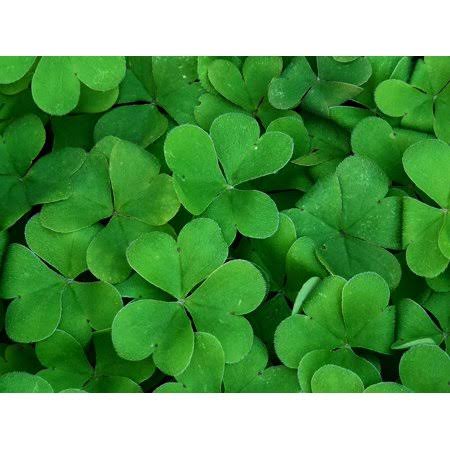 Working ScheduleStaging: 3/16/22 1:00pm   Horticulture and Design Entries: 3/16/22 2:00-3:30pm; 3/17/22 8:00-9:00am   Judging: 10:00-11:30am. Open by Invitation 12:15-1:00pmSite: Little Falls Presbyterian Church, 6025 Little Falls Rd., Arlington VA 22207 When: March 17, 2022